Экскурсия в центр судоремонта “Звездочка”Лучше один раз увидеть, чем сто раз услышать. Именно поэтому мы с очередной группой школьников отправляемся в Центр судоремонта “Звездочка”.Сначала экскурсионная группа проходит инструктаж по технике безопасности. Специалист по технике безопасности не только проинформировал ребят о правилах поведения на территории предприятия, но и продемонстрировал образцы спецодежды и рассказал о ее разновидностях и функционале. Желающие смогли примерить спецодежду, ну и конечно сделать селфи.Далее ребята отправились в цех по ремонту двигателей. Михаил Николаевич, начальник участка по ремонту и испытаниям дизельных двигателей, провел интересную и познавательную экскурсию. Он рассказал ребятам, какие бывают двигатели, и как осуществляется их ремонт. Также рассказал, что работать слесарем-ремонтником может каждый, у кого есть желание. Для этого достаточно устроиться работать на предприятие после окончания школы и получить необходимые знания и умения на производстве. Ну и конечно важно понимать, что эту работу не всегда выполняют в комфортных условиях.Пожалуй, самой интересной частью экскурсии было посещение плавдока. Это судоремонтное сооружение технического флота, предназначенное для подъема из воды судна, находящегося на плаву, его ремонта и обратного спуска на воду. Ребятам показали пульт управления плавдоком, рассказали об особенностях процесса установки судна, а также о важности предварительной работы с чертежами. Конечно, всех впечатлили масштабы увиденного.В заключении экскурсии не остался не замеченным морской пейзаж и корабли, стоящие на рейде.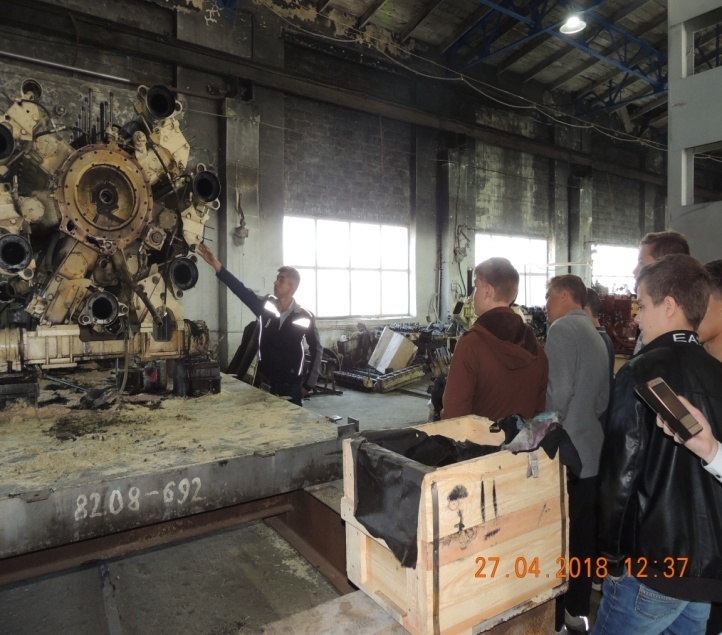 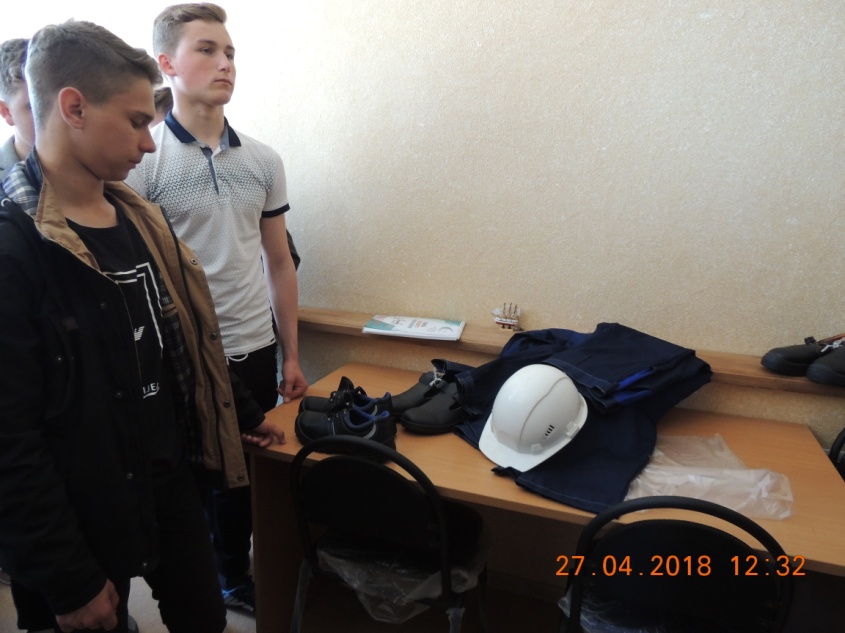 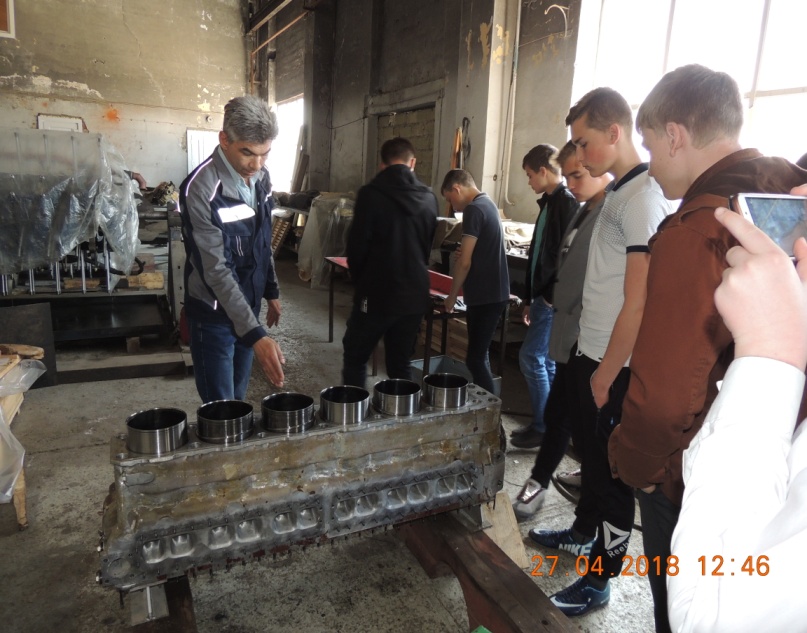 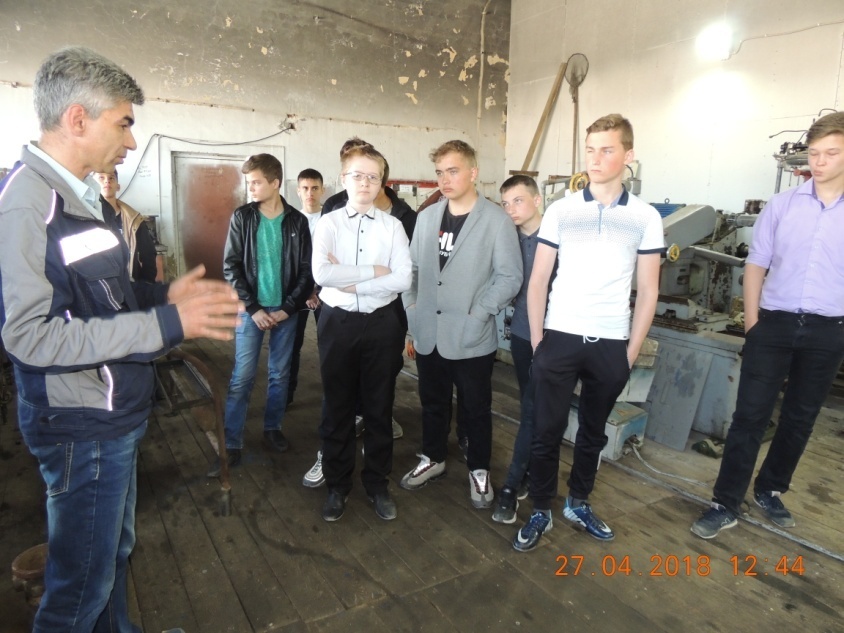 